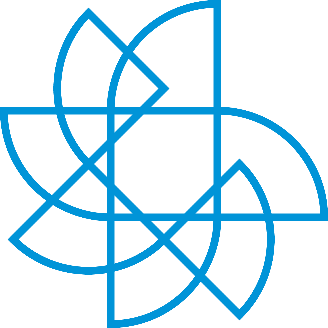 Organisation:PGR/SSR-Sitzung  am:           von:            bis:         Ort:PGR/SSR-Sitzung  am:           von:            bis:         Ort:PGR/SSR-Sitzung  am:           von:            bis:         Ort:Teilnehmer/innen des Vorbereitungsgespräches / der Vorstandssitzung:Teilnehmer/innen des Vorbereitungsgespräches / der Vorstandssitzung:Gäste/Referent/innen bei der Sitzung:INFOB(Bera-tung)E(Ent-schei-dung)D(Dauer des TOP)A(An-lage)TOP-NR:⃝ Flipchart  ⃝ Beamer    ⃝ Tafel     ⃝ Stifte ⃝Wichtig:Erfrischungen:	⃝ Getränke	⃝ ImbissBestuhlung/Gestaltung des Raumes:Besondere Ereignisse:   ⃝ Geburtstage, wer:........................
	   ⃝ Jubiläen, wer:.................................Einladungen verschicken bis spätestens :Der Versand wird erledigt von: